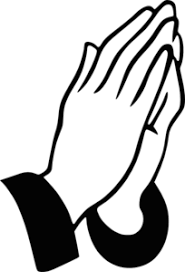 			KILLASSER / CALLOW			PARISH NEWSLETTER				E-mail: killasserparishemail@yahoo.com	  	No 4656th Sunday in Ordinary Time	                                                      		11th February 2024						MASS INTENTIONSSaturday 10th Killasser 7pm 	Evening MassSunday 11th Callow	 10am		Frank Timlin, Prebaun & his parents Patrick & Bridget, brother 						Joe & sister in law Sadie.					Thomas & Margaret Quinn, Prebaun.					Tommy Thompson, parents Patrick & Kathleen & brother Joe & 						sister Mary.Sunday 11th Killasser 12noon	Mass for your Intentions.Monday12th Killasser 10am	Morning MassWednesday 14th Killasser 10am	Ash WednesdayWednesday 14th Callow 7pm 	Ash WednesdayThursday 15th Killasser 10am	Morning MassSaturday 17th Killasser 7pm	Months mind Annie Kate Groarke, Cloonfinish.					Anniversary mass Matt Rowley, Cloonfinish, brother Sean & sister 						Kathleen and all family members.Sunday 18th Callow 10am		Mass for People of the Parish.Sunday 18th Killasser 12 noon	Nora & Mark Convey, Fross. PLEASE ONLY contact this  phone number  in an emergency: 085 2552984 or 094 9252895 For Mass bookings or requests TEXT or WHATSAPP  : 0864516909PRAY FOR : Maura Hanley, sister of Patti & Sonny Hanley, Manooth, Co Kildare.Maureen Murphy, Carramore-Moy.Padraig Kirrane, brother of Pauline Kirrane. Who died inEssex.Peter Lynch , Birmingham, brother of Micheal Lynch,  Rubble PJ Gallagher, TulleagueEmilia Rose Hunt, Ballyvary, niece of Bridie Rowley, BallinacurraAnnie Kate Groarke, CloonfinishMarty Howley, Dunmaynor, who died recently.James (Seamus) Cronolly, Ballintubber, Castlerea & Killasser, uncle of Mary Cronolly Doontas.Mary Mooney, GraffyNoreen Shovlin, Dromada Duke.READERS Saturday 10th:  Cathy Chuck			Saturday 17th: John Groark				Sunday 11th:   D. O’Brien				Sunday 18: Holly McNultyWORKSHOP FOR CHOIRS:The workshop will be held in the Tubbercurry Parish Church on Wednesday, February 21st at 8.00 pm. DIOCESAN CELEBRATION FOR ENGAGED COUPLES AND MARRIED COUPLES MARKING A SPECIAL WEDDING ANNIVERSARY -  Bishop Paul will lead a special Ceremony for Engaged Couples preparing for their Wedding, and also for those Married Couples who have marked a special milestone Anniversary last year or this year – 10 years, 20 years, 25 years, 30 years, 40 years, 50 years, 55 years, 60 years. This takes place in the Cathedral in Ballaghaderreen on Sunday 18th February 2024 at 4pm. Refreshments to follow afterwards in the College. All welcome!MAYO COMMUNITY FUTURES:A meeting has been arranged for Monday the 12th of February at 8pm in Killasser Community Centre to meet with representatives of Mayo Community Futures. All interested individuals or representatives from various parish groups and committees are invited to attend.  Mayo Community Futures is a bottom up, community led process that helps communities to agree a 5-year Community Action Plan for their community. It will give everyone in our community an opportunity to feed into an Action Plan and to put forward any concerns and ideas for the development of our community. MAYO CANCER SUPPORT:"Mayo Cancer Support Church Gate CollectionMayo Cancer Support Association will be holding a Church Gate Collection on the weekend of the 17th and 18th of February, 2024 at Callow Church. We would appreciate your continued support for this local registered charity that offers free emotional support to people affected by cancer and their families. See www.mayocancersupport.ie for more. If anyone can volunteer to assist with the collections please call Orla on (087)8174546."VOLUNTEER FOR WESTERN ALZHEIMERS:Become a Volunteer Befriender to those living with Dementia and give Family Carers a short break.“As a Befriender I gained so much. There were lots of parallels between the person living with dementia and myself. We were both living alone, had shared interest, we both had worked in similar professions and similar locations. We shared many interests, stories and life experience. I gained a true friend” . Can you spare a couple of hours per week? A little time goes along way. Contact Caroline on 087-3694477 or 0949364900 Email: Volunteer@westernalzheimers.ieACHONRY PIONEER DINNER DANCE :The annual  Achonry Pioneer dinner dance will be held on Friday 8th March at 8pm sharp at The Yeats County Inn, Curry. Music by The Duets. Tickets are €35 per person. Please contact Thomas at 087-2344338 or Caroline at 086-1660196 for more information and to book your tickets.FRIENDS OF CARMEL GATHERINGInvitation to Friends of Carmel gathering at Holy Hill on Saturday 24th February 2024. Theme: 'Sons and Daughters of your Father in Heaven'. Begin at 10.30 with coffee and finish at 4pm with a soup lunch provided by the community. (Donations invited on the day). All are very welcome! Please let us know if you would like to join us by emailing friendsofcarmelhh@gmail.comSLAINTE CARESláinte Care Healthy Communities with Age Friendly Mayo are organising a health and wellbeing event, “Valentine’s Vitality”.  This will be hosted in the Great National Hotel in Ballina from 10:00 to 13:00 on Valentines Day.  This event will be aimed at those aged 55+.  Information around overall health, fitness and nutrition will be provided, with speakers on the day also, to advise on various aspects of wellbeing.  CROI will provide free blood pressure checks.  Refreshments will be served.  This event is free.  For further information please email agefriendlymayo@mayococo.ie.”